Geography L2 Y8 VHA L.O. What effects do humans have on the rainforest? Causes of Deforestation in the Amazon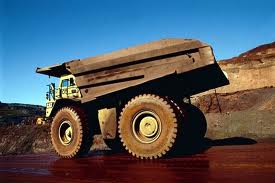 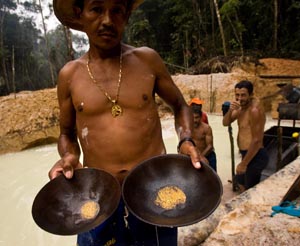 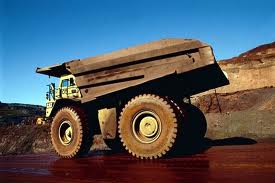 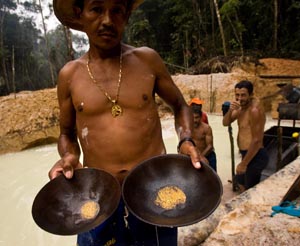 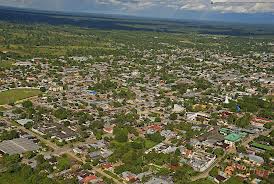 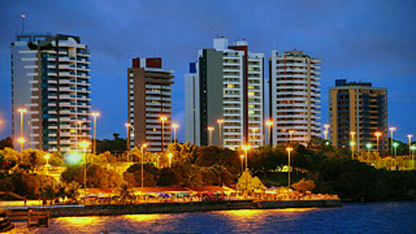 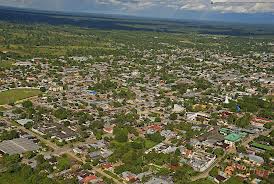 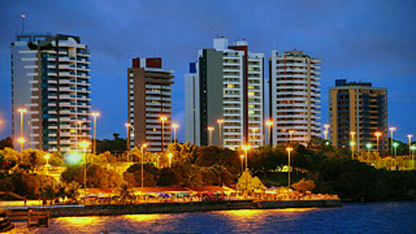 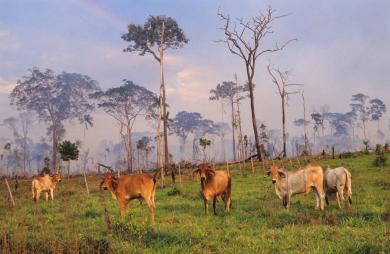 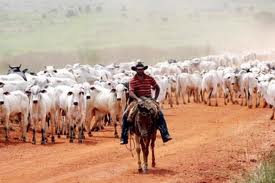 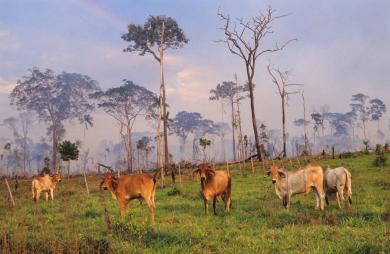 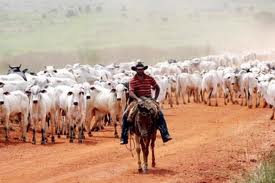 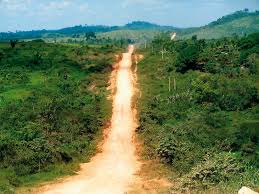 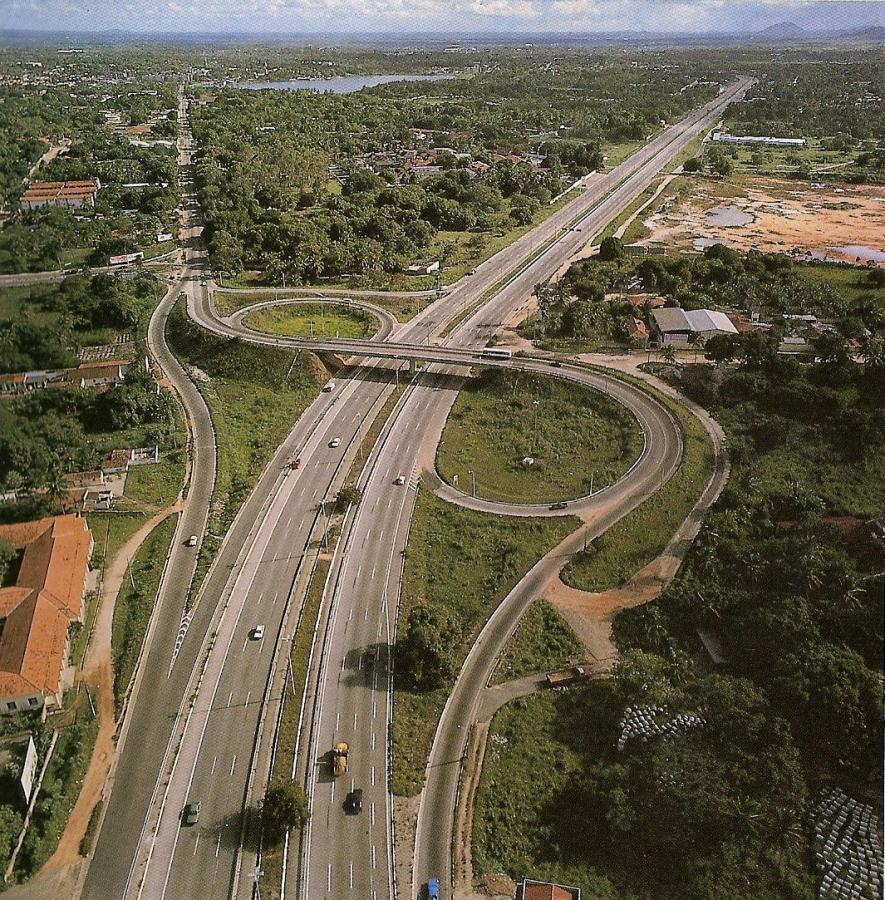 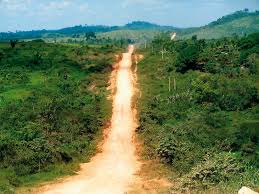 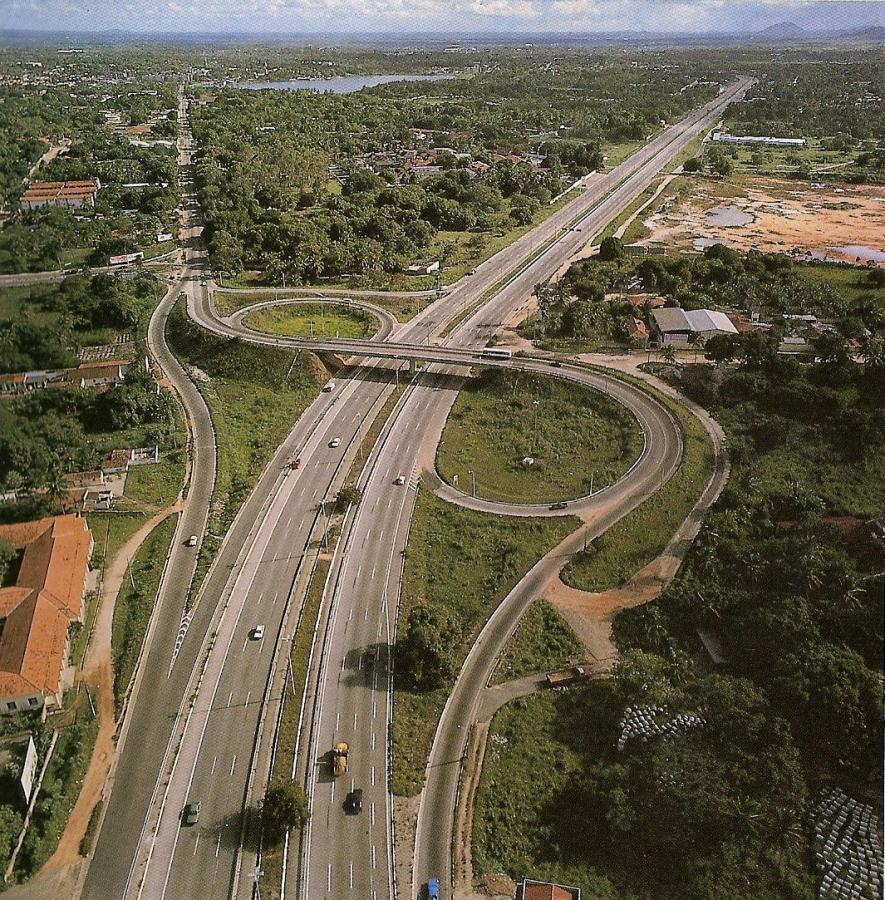 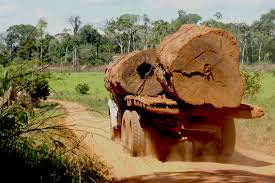 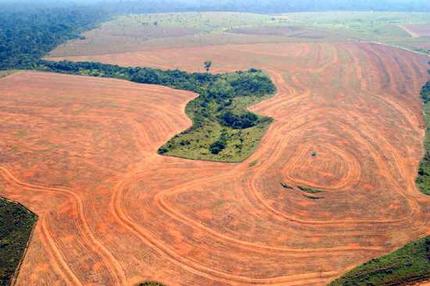 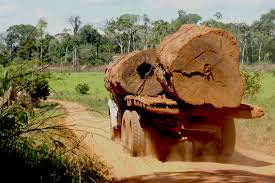 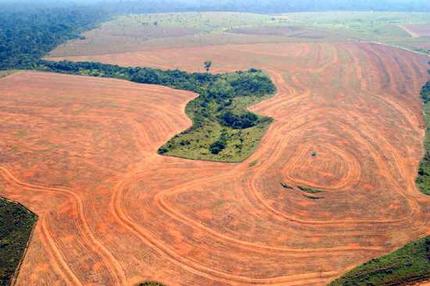 Information help sheet: Causes of Deforestation in the AmazonThe Effects of Deforestation on the Amazon Activity: Look at the information blocks below. Shade the key with four different symbols/colours or letters and then sort the information below into the correct four categories:Key: Why is deforestation happening?Resources of the Amazon RainforestLocal effectsGlobal effectsOne third of the world’s trees still grow in the Amazon Rainforest.Minerals provide the region with a vast natural resource. They include diamonds and gold.Land covered in rainforest is cleared for settlement (places for people from the outside to live). Deforestation has a direct effect on global climates, contributing to the Greenhouse effect.Deforestation has an impact on the world’s oxygen supply, as one third is stored in the Rainforests.    Large multi-national companies use the land to run cattle farms, to sell beef to developed countries.Timber, mainly hardwoods, is taken for markets in developed countries.  This is a valuable source of income for Brazil.A typical patch of Rainforest, holds 1500 species of plant, 750 species of trees, 700 species of animalsOne quarter of the world’s fresh water is stored in the Amazon Basin and this store will be reduced if the Rainforest is cut down.Some of the cattle ranchers and settlements have been abandoned, due to poor soil quality on the previous Rainforest areaReduction in the number of tribe’s people, a decrease by 96%.  Land taken from them.  Soil becomes infertile (not as nutrient rich) as the canopy layer is removed and the rainfall can remove more of the soil.As large areas of the Rainforest are cut down there is a loss in biodiversity.There are 25 million landless people in Brazil – new land is needed for settlementsHydro-electric power is an important renewable resource.  To develop all of Brazil, the government has developed a series of roads into the Amazon Rainforest.There is a growing need for land to be used for farming – cattle and agriculture.  The Rainforest is used as a world tourist site and is protected as a world heritage site.